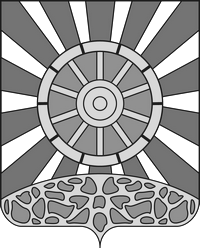 АДМИНИСТРАЦИЯ УНИНСКОГО РАЙОНАКИРОВСКОЙ ОБЛАСТИПОСТАНОВЛЕНИЕ14.09.2021				                                                                           № 307   пгт УниО начале отопительного периода 2021/2022 годаНа основании статьи 15 Федерального закона от 06.10.2003 № 131-ФЗ «Об общих принципах организации местного самоуправления в Российской Федерации», Федеральным законом от 27.06.2010 № 190 – ФЗ                                   «О теплоснабжении», статьи 31 Устава Унинского района, администрация Унинского района ПОСТАНОВЛЯЕТ: 1. Начать отопительный период 2021/2022 года в муниципальном образовании Унинский муниципальный район с 15 сентября 2021 года.2. Рекомендовать руководителям учреждений здравоохранения, образования, социально-культурной сферы, представителям собственников многоквартирных домов совместно с представителями теплоснабжающих организаций обеспечить подключение и регулировку внутренних систем отопления зданий.3. Рекомендовать теплоснабжающим организациям обеспечить подачу теплоносителя потребителям в установленный срок.4. Настоящее постановление подлежит опубликованию путем размещения в местах, установленных решением Унинской районной Думы и размещении на официальном сайте Унинского района.Глав Унинского района                                                                    Т.Ф. Боровикова